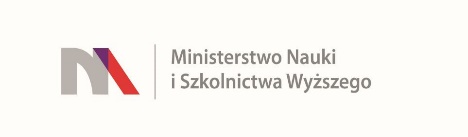 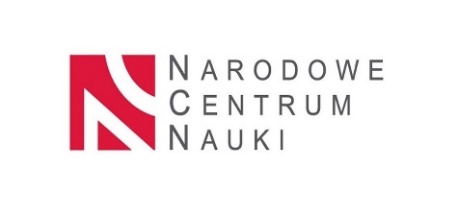 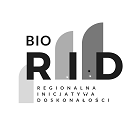 UNIWERSYTET KAZIMIERZA WIELKIEGOW BYDGOSZCZYul. Chodkiewicza 30, 85 – 064 Bydgoszcz, tel. 052 341 91 00 fax. 052 360 82 06NIP 5542647568 REGON 340057695www.ukw.edu.plBydgoszcz, dn. 27.09.2023 r.UKW/DZP-282-ZO-B-36/2023OGŁOSZENIE O UNIEWAŻNIENIU POSTĘPOWANIA w TRYBIE Zapytania Ofertowego Uniwersytet Kazimierza Wielkiego w Bydgoszczy informuje, że  postępowanie 
o udzielenie zamówienia publicznego prowadzone w trybie Zapytania Ofertowego 
wyłącznie na badanie naukowe pn.: „Usługa masowego sekwencjonowania DNA metodą Sangera” zostało unieważnione .Uzasadnienie:Cena najkorzystniejszej oferty przewyższa kwotę, którą Zamawiający zamierza przeznaczyć na sfinansowanie zamówienia. Po analizie możliwości finansowych, Zamawiający stwierdził, iż w chwili obecnej nie ma możliwości zwiększenia kwoty pierwotnie przeznaczonej na realizację zamówienia do najkorzystniejszej kwoty przedstawionej w ofercie.Zamawiający przeznaczył na realizację zamówienia kwotę brutto w wysokości 26 789,40 zł.Zestawienie ofert złożonych w postepowaniu:Kanclerz UKWmgr Renata MalakNr ofertyNazwa (firma) i adres WykonawcyCenabrutto1Eurofins Genomics AT GmbHViehmarkt gasse 1B/ Buro 2, 1030 Vienna, Austria31 173,12 zł2Genomed S.A.Ul. Ponczowa 12, 02-971 Warszawa44 987,25 zł3Nexbio Sp. z o.o.ul. Dobrzańskiego 3, 20-262 Lublin57 150,72 zł